IntroductionAt its first meeting during the December 202 TSAG meeting, RG-WPR proposed how to implement the action plan for the analysis of ITU-T study group restructuring.  TSAG agreed with the proposed approach to implementation as documented in 221212-TD-GEN-152r1.  Resolution 99 (Geneva, 2022) instructs that the rapporteur group make a progress report on the analysis at each TSAG meeting.  This report documents progress through the 2023 meeting of RG-WPR.DiscussionSince December, RG-WPR has convened virtual meetings to consider contributions to advance the implementation of the action plan on 15 February, 15 March 19 April 2023.  These meetings have collected, with the assistance of TSB, the available data (metrics) identified in the action plan, initiated the definition of the KPIs (how to use the data), and initiated the consideration of the relative priorities of the KPIs.  Summary reports of each of these meetings are available On the TSAG Rapporteur Group Meetings Site: RGWPR-DOC6 (230215), RGWPR-DOC 6 (230315), RGWPR-DOC 7 (230419).Most significantly, the data available from TSB for analysis has been collected and posted on the TSAG Rapporteur Group Meetings Site. The annex to this progress report identifies which data is available for the specific metrics identified in 221212-TD-GEN-124r1.  The check marks () provide links to the data related to the respective metric. For those metrics that TSB does not have the resources to collect the data, guides are provided for how to gather the pertinent data.  The attention of TSAG is drawn to the observation that some of the data may be of value to other investigations within TSAG concerning metrics.The discussion of KPIs is still preliminary and RG-WPR has reached out to the chairpersons of ITU-T study groups to review a matrix of work areas across the ITU-T Study Groups. The data in the matrix is expected to assist with the analysis of possible alternative structures for ITU-T.  The participants in RG-WPR agree that minimizing the number of venues in which a particular topic is discussed increases the clarity of where to submit contributions.RG-WPR has considered how to address the international nature of the current structure, which was requested in the action plan.  RG-WPR is of the opinion that this question is best addressed through working methods of the study groups and should not be considered further in the implementation of the action plan for the analysis of ITU-T study group restructuring. Baseline text for report of the analysis of ITU-T study group restructuring alternatives has been created and is being revised after each meeting of RG-WPR. The most recent baseline document is available in .Annex - Data available from TSB for analysis_______________________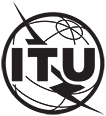 INTERNATIONAL TELECOMMUNICATION UNIONTELECOMMUNICATION
STANDARDIZATION SECTORSTUDY PERIOD 2022-2024INTERNATIONAL TELECOMMUNICATION UNIONTELECOMMUNICATION
STANDARDIZATION SECTORSTUDY PERIOD 2022-2024TSAG-TD234R1INTERNATIONAL TELECOMMUNICATION UNIONTELECOMMUNICATION
STANDARDIZATION SECTORSTUDY PERIOD 2022-2024INTERNATIONAL TELECOMMUNICATION UNIONTELECOMMUNICATION
STANDARDIZATION SECTORSTUDY PERIOD 2022-2024TSAGINTERNATIONAL TELECOMMUNICATION UNIONTELECOMMUNICATION
STANDARDIZATION SECTORSTUDY PERIOD 2022-2024INTERNATIONAL TELECOMMUNICATION UNIONTELECOMMUNICATION
STANDARDIZATION SECTORSTUDY PERIOD 2022-2024Original: EnglishQuestion(s):Question(s):RG-WPRGeneva, 30 May - 2 June 2023TDTDTDTDSource:Source:Associate RapporteurAssociate RapporteurTitle:Title:Report to TSAG on the implementation of the action plan for analysis of ITU-T structural alternativesReport to TSAG on the implementation of the action plan for analysis of ITU-T structural alternativesContact:Contact:Greg Ratta
National Telecommunications and Information Administration
United States of AmericaTel:	+1 202 482 0499
E-mail:	gratta@ntia.gov Abstract:Metric identified in TD124r1AvailabilityCollected by TSB?participation, contribution and leadership by types of membership from 2008 to 2021 for each study group and related subgroupsWork program data is available on main page of each Study Group (within each study period), but only from 2018participation, contribution and leadership by types of membership from 2008 to 2021 for each study group and related subgroupsWork program data is available on main page of each Study Group (within each study period), but only from 2018 (2018 – 20) (2021-23)participation, contribution and leadership by types of membership from 2008 to 2021 for each study group and related subgroupsData is available (at SG and WP level), but only from 2011number of months elapsed between introduction and approval of Recommendations by Study Groups from 2008 and 2021Derivable from the work programme. T22-TSAG-221212-TD-GEN-0026 shows average durations for work items that completed in the current study period. number of liaison statements from other standardization organizations during 2008 and 2021Data is available from 2010 onward. T22-TSAG-221212-TD-GEN-0025 shows the aggregate from 2010 for each study group.number of Recommendations approved using traditional approval process from 2008 to 2021 Data is available by searching: https://www.itu.int/ITU-T/workprog/wp_search.aspx? number of Recommendations approved using alternative approval process from 2008 to 2021 Data is available by searching: https://www.itu.int/ITU-T/workprog/wp_search.aspx? number of test suites developed for ITU-T Recommendations from 2008 to 2021 Data is available by searching: https://www.itu.int/ITU-T/workprog/wp_search.aspx? number of unique downloads by Recommendation from 2008 to 2021T22-TSAG-221212-TD-GEN-0025 shows the aggregate for each year from 2001. Confidence in data prior to 2018 is reduced.number of ITU-T Recommendations incorporated or adopted by other standardization organizations from 2008 to 2021Not availablenumber of standards essential patents first in ITU-T Recommendations from 2008 to 2021Derivable from the IPR database:https://www.itu.int/net4/ipr/search.aspx? number of ITU-T Recommendations, Guidelines and Reports with policy or regulatory implications between 2008 to 2021# of ITU-T Recommendations is the same as 1.4number of ITU-T Recommendations cited in Sector Members’ press releases and documentation from 2008 to 2021Not availablenumber of ITU-T Recommendations adopted and implemented fully or partially by industry from 2008 to 2021Not availablenumber of liaison statements sent to other standardization organizations from 2008 to 2021Data is available from: https://www.itu.int/net/ITU-T/ls/ols.aspx? number of memoranda of understanding with other SDOsData available on Memorandum of Understanding and Cooperation Agreements webpage: https://www.itu.int/en/ITU-T/extcoop/Pages/mou.aspx number of joint workshops or activities with other SDOsDerivable from the Events page and reading sponsor of each workshop:https://www.itu.int/en/events/Pages/Calendar-Events.aspx?sector=ITU-T number of standards from other SDOs incorporated or adopted by ITU-T from 2008 to 2021 separated by field/subjectDerivable from the work programme. https://www.itu.int/ITU-T/workprog/wp_search.aspx? By searching for A.5 references. Data is available from 2008.number of liaison officers from or to other SDOsData is available from 2008.other mechanisms to collaborate (e.g., JCAs, invited experts)JCA data is available on JCA webpage: Joint Coordination Activities (itu.int) Number of invited experts is derivable from the meeting registration data Number of participants (Member States, Sector Members, Associates, Academia, SMEs, and others (e.g. UN organizations, SDOs)CRM data is shared as a TD after each study group or working party meeting.  This data could be consolidated only from 2018.  It is populated in “1.1” items indicated above. (2018 – 20) (2021-23)Number of different members, sector members and associates that have committed to contributing actively to the introduction of new work, as shown in the A.1 and A.13 justificationsby countryby regionby membership categoryDerivable from the work programme (https://www.itu.int/ITU-T/workprog/wp_search.aspx?) by adding the “Supporting Member” field in the customised tab view.Number of contributions to a work item fromsupportersothers (by country, by region, by membership category)DMS data is available at the Question level. Open https://www.itu.int/md/Tsp-SGsg, where sp ∈ {09, 13, 17} and sg ∈ {02, 03, 05, 09, 11, 12, 13, 15, 16, 17, 20}, and for each meeting on that page click on the “consolidated list” links